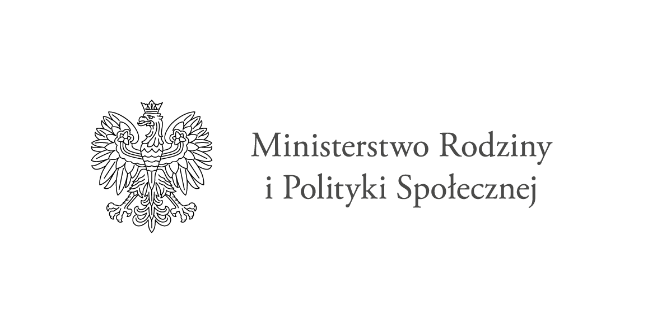 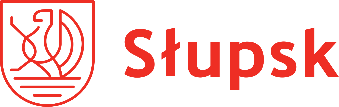 ANKIETAKANDYDATA NA ASYSTENTA OSOBY NIEPEŁNOSPRAWNEJIMIĘ I NAZWISKO ……………………………………………………………………………………………………………………….……………WIEK: ………………………………………………………………………………………………………………………………………POSIADANE WYKSZTAŁCENIE ………………………………………………………………………………………………………………………………………ZAINTERESOWANIA ………………………………………………………………………………………………………………………………………ZNAJOMOŚĆ JĘZYKÓW:  MIGOWY,  J. ANGIELSKI,  J. NIEMIECKI  INNE ……………………………………………………………………………………………………………………………………..Jakiego wsparcia w obszarze życia codziennego mogłaby Pani/ mógłby Pan udzielić ?  pomoc przy realizacji obowiązków domowych pomoc przy robieniu zakupów, szczególnie w wielkopowierzchniowych sklepach, po których trudno poruszać się osobom z niepełnosprawnościami  pomoc w dotarciu na wizytę u lekarza lub rehabilitanta pomoc w załatwianiu spraw finansowych, w tym podliczaniu i          opłacaniu rachunków, korzystaniu z niektórych bankomatów inne ( jakie?) ……………………………………………………………………………………………………………………………………………………………………………………………………………………………………………………………………………………………………………………………………………………………………………………………………………………………………………………………………………………………………Jakiego wsparcia w obszarze życia społecznego mogłaby Pani/ mógłby Pan udzielić ?  wsparcie w załatwianiu spraw urzędowych, np. na poczcie i w banku.  pomoc w zakresie poruszania się komunikacją miejską, nauka sposobu poruszania się po określonych miejscach publicznych wsparcie w nowych, nieznanych miejscach i poruszanie się po obszarach, które nie są dostosowane do potrzeb osób z niepełnosprawnościami. wsparcie w zakresie dostępu do dóbr kultury, w tym pomoc w zorganizowaniu wyjścia do kina lub teatru pomoc w zakresie organizowania aktywności w czasie wolnymPosiadane cechy charakteru i kompetencje:  wrażliwość,  empatia,  cierpliwość,  koleżeńskość,  otwartość i komunikatywność,  zaangażowanie w pracę sprawność fizyczna przygotowanie z zakresu psychologii lub pedagogiki (co nie oznacza posiadania wyższego wykształcenia), 4.  Dyspozycyjność i możliwy czas pracy:poniedziałek  		 od godz. ..........   do godz. .......... 	wtorek           		 od godz. ..........   do godz. ….........środa            	           od godz. ...........  do godz. …........ 	czwartek        		 od godz. ...........  do godz. ……...... 	piątek             		 od godz. ..........   do godz. ..........sobota            		 od godz. ...........  do godz. .........niedziela         	         	 od godz. ...........  do godz. ..........wyrażam zgodę na przetwarzanie moich danych osobowych zawartych w niniejszym zgłoszeniu dla potrzeb niezbędnych do realizacji Programu „Asystent osobisty osoby niepełnosprawnej” – edycja 2022 (zgodnie z rozporządzeniem Parlamentu Europejskiego i Rady (UE) 2016/679 z dnia 27 kwietnia 2016 r. oraz ustawą z dnia 10 maja 2018 r. o ochronie danych osobowych (Dz. U. z 2019 r. poz. 1781). …....................................................................................(Imię i nazwisko)                        